             MEREDITH			                                                                 PLYMOUTH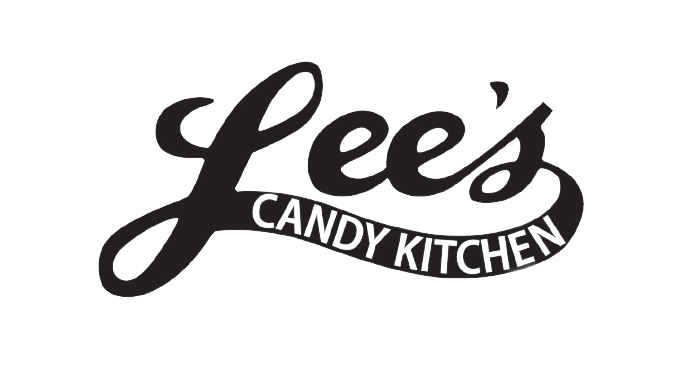 312 DW Highway, Meredith NH						 	 91 Main Street. Plymouth, NHRobin Friend – Manager							   	 Nicole Dickson – Manager       Sweettooth@metrocast.net				                                                  Sugarrush@leescandykitchen.com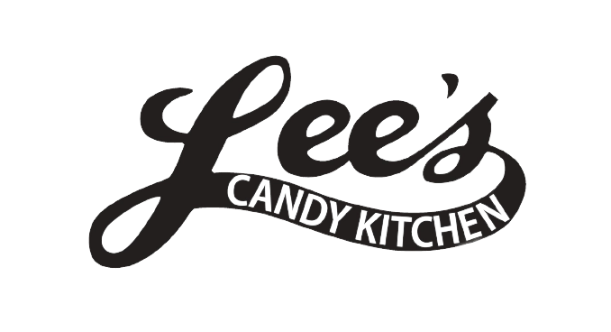 Applicant InformationApplicant InformationApplicant InformationApplicant InformationApplicant InformationApplicant InformationApplicant InformationApplicant InformationApplicant InformationApplicant InformationApplicant InformationApplicant InformationApplicant InformationApplicant InformationApplicant InformationApplicant InformationLast NameLast NameFirstFirstFirstFirstM.I.DateDateDateStreet AddressStreet AddressStreet AddressApartment/Unit #Apartment/Unit #CityStateStateStateStateZIPZIPZIPZIPPhoneE-mail AddressE-mail AddressDate AvailableDate AvailableDate AvailableDate AvailableDesired SalaryDesired SalaryDesired SalaryAre you a citizen of the United States?Are you a citizen of the United States?Are you a citizen of the United States?Are you a citizen of the United States?Are you a citizen of the United States?Are you a citizen of the United States?YES         NO     YES         NO     YES         NO     YES         NO     YES         NO     YES         NO     YES         NO     YES         NO     YES         NO     YES         NO     Are you looking for Full Time or Part TimeAre you looking for Full Time or Part TimeAre you looking for Full Time or Part TimeAre you looking for Full Time or Part TimeAre you looking for Full Time or Part TimeAre you looking for Full Time or Part Time FT      FT     PT     PT     PT      Can you work nights and weekends? Can you work nights and weekends? Can you work nights and weekends?YES     NO     Have you ever been convicted of a felony?Have you ever been convicted of a felony?Have you ever been convicted of a felony?Have you ever been convicted of a felony?Have you ever been convicted of a felony?Have you ever been convicted of a felony?YES     YES     NO     NO     NO     Have you ever worked in a retail situation?Have you ever worked in a retail situation?Have you ever worked in a retail situation?Have you ever worked in a retail situation?Have you ever worked in a retail situation?Have you ever worked in a retail situation?YES     YES     NO     NO     NO     What location would you prefer?What location would you prefer?What location would you prefer?What location would you prefer?What location would you prefer?What location would you prefer?Meredith    Meredith    Plymouth    Plymouth    Plymouth    No Preference    No Preference    No Preference    No Preference    No Preference    Would you be willing to work both locations?Would you be willing to work both locations?Would you be willing to work both locations?Would you be willing to work both locations?Would you be willing to work both locations?Would you be willing to work both locations?YES     YES     NO     NO     NO     What is your favorite candy?What is your favorite candy?What is your favorite candy?What is your favorite candy?What is your favorite candy?What is your favorite candy?EducationEducationEducationEducationEducationEducationEducationEducationEducationEducationEducationEducationEducationEducationEducationEducationHigh SchoolHigh SchoolHigh SchoolHigh SchoolHigh SchoolHigh SchoolHigh SchoolHigh SchoolHigh SchoolHigh SchoolHigh SchoolHigh SchoolHigh SchoolHigh SchoolHigh SchoolHigh SchoolWhereWhereCurrent GradeCurrent GradeCurrent GradeDid you graduate?YES     YES     NO     NO     NO     COLLEGEWhereCurrent YearCurrent YearCurrent YearDid you graduate?YES     YES     NO     NO     NO     ReferencesReferencesReferencesReferencesReferencesReferencesReferencesReferencesReferencesReferencesReferencesReferencesReferencesReferencesReferencesReferencesPlease list three professional references.Please list three professional references.Please list three professional references.Please list three professional references.Please list three professional references.Please list three professional references.Please list three professional references.Please list three professional references.Please list three professional references.Please list three professional references.Please list three professional references.Please list three professional references.Please list three professional references.Please list three professional references.Please list three professional references.Please list three professional references.Full NameFull NameFull NameFull NameFull NameFull NameFull NameFull NameFull NameFull NameFull NameFull NameFull NameFull NameFull NameFull NameCompanyCompanyRelationshipRelationshipRelationshipRelationshipRelationshipPhonePhoneFull NameFull NameCompanyCompanyRelationshipRelationshipRelationshipRelationshipRelationshipPhonePhoneFull NameFull NameCompanyCompanyRelationshipRelationshipRelationshipRelationshipRelationshipPhonePhonePrevious EmploymentPrevious EmploymentPrevious EmploymentPrevious EmploymentPrevious EmploymentPrevious EmploymentPrevious EmploymentPrevious EmploymentPrevious EmploymentPrevious EmploymentPrevious EmploymentPrevious EmploymentPrevious EmploymentPrevious EmploymentPrevious EmploymentPrevious EmploymentCompanyCompanyCompanyPhoneAddressAddressSupervisorSupervisorSupervisorSupervisorSupervisorSupervisorJob TitleJob TitleStarting SalaryStarting Salary$$Ending SalaryEnding SalaryEnding Salary$ResponsibilitiesResponsibilitiesResponsibilitiesResponsibilitiesResponsibilitiesFromToReason for LeavingReason for LeavingMay we contact your previous supervisor for a reference?May we contact your previous supervisor for a reference?May we contact your previous supervisor for a reference?May we contact your previous supervisor for a reference?May we contact your previous supervisor for a reference?May we contact your previous supervisor for a reference?May we contact your previous supervisor for a reference?May we contact your previous supervisor for a reference?May we contact your previous supervisor for a reference?YES     NO     CompanyCompanyCompanyPhoneAddressAddressSupervisorSupervisorSupervisorSupervisorSupervisorSupervisorJob TitleJob TitleStarting SalaryStarting Salary$$Ending SalaryEnding SalaryEnding Salary$ResponsibilitiesResponsibilitiesResponsibilitiesResponsibilitiesResponsibilitiesFromToReason for LeavingReason for LeavingMay we contact your previous supervisor for a reference?May we contact your previous supervisor for a reference?May we contact your previous supervisor for a reference?May we contact your previous supervisor for a reference?May we contact your previous supervisor for a reference?May we contact your previous supervisor for a reference?May we contact your previous supervisor for a reference?May we contact your previous supervisor for a reference?May we contact your previous supervisor for a reference?YES     NO     Disclaimer and SignatureDisclaimer and SignatureDisclaimer and SignatureDisclaimer and SignatureDisclaimer and SignatureDisclaimer and SignatureDisclaimer and SignatureDisclaimer and SignatureDisclaimer and SignatureDisclaimer and SignatureDisclaimer and SignatureDisclaimer and SignatureDisclaimer and SignatureDisclaimer and SignatureDisclaimer and SignatureDisclaimer and SignatureI certify that my answers are true and complete to the best of my knowledge. If this application leads to employment, I understand that false or misleading information in my application or interview 
may result in my release.I certify that my answers are true and complete to the best of my knowledge. If this application leads to employment, I understand that false or misleading information in my application or interview 
may result in my release.I certify that my answers are true and complete to the best of my knowledge. If this application leads to employment, I understand that false or misleading information in my application or interview 
may result in my release.I certify that my answers are true and complete to the best of my knowledge. If this application leads to employment, I understand that false or misleading information in my application or interview 
may result in my release.I certify that my answers are true and complete to the best of my knowledge. If this application leads to employment, I understand that false or misleading information in my application or interview 
may result in my release.I certify that my answers are true and complete to the best of my knowledge. If this application leads to employment, I understand that false or misleading information in my application or interview 
may result in my release.I certify that my answers are true and complete to the best of my knowledge. If this application leads to employment, I understand that false or misleading information in my application or interview 
may result in my release.I certify that my answers are true and complete to the best of my knowledge. If this application leads to employment, I understand that false or misleading information in my application or interview 
may result in my release.I certify that my answers are true and complete to the best of my knowledge. If this application leads to employment, I understand that false or misleading information in my application or interview 
may result in my release.I certify that my answers are true and complete to the best of my knowledge. If this application leads to employment, I understand that false or misleading information in my application or interview 
may result in my release.I certify that my answers are true and complete to the best of my knowledge. If this application leads to employment, I understand that false or misleading information in my application or interview 
may result in my release.I certify that my answers are true and complete to the best of my knowledge. If this application leads to employment, I understand that false or misleading information in my application or interview 
may result in my release.I certify that my answers are true and complete to the best of my knowledge. If this application leads to employment, I understand that false or misleading information in my application or interview 
may result in my release.I certify that my answers are true and complete to the best of my knowledge. If this application leads to employment, I understand that false or misleading information in my application or interview 
may result in my release.I certify that my answers are true and complete to the best of my knowledge. If this application leads to employment, I understand that false or misleading information in my application or interview 
may result in my release.I certify that my answers are true and complete to the best of my knowledge. If this application leads to employment, I understand that false or misleading information in my application or interview 
may result in my release.SignatureSignatureNotES (leave Blank for Lee’s Staff)NotES (leave Blank for Lee’s Staff)NotES (leave Blank for Lee’s Staff)NotES (leave Blank for Lee’s Staff)NotES (leave Blank for Lee’s Staff)NotES (leave Blank for Lee’s Staff)NotES (leave Blank for Lee’s Staff)NotES (leave Blank for Lee’s Staff)NotES (leave Blank for Lee’s Staff)NotES (leave Blank for Lee’s Staff)NotES (leave Blank for Lee’s Staff)NotES (leave Blank for Lee’s Staff)NotES (leave Blank for Lee’s Staff)NotES (leave Blank for Lee’s Staff)NotES (leave Blank for Lee’s Staff)NotES (leave Blank for Lee’s Staff)Date